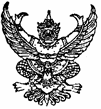 ประกาศโรงเรียนบ้านโปร่งเรื่อง ประกาศผลสอบคัดเลือกบุคคลเพื่อจ้างเป็นอัตราจ้างผู้ปฏิบัติงานธุรการโรงเรียน ปีงบประมาณ พ.ศ. ๒๕๖๒ สังกัดสำนักงานเขตพื้นที่การศึกษาประถมศึกษาศรีสะเกษ เขต ๑--------------------------------------------------ตามประกาศโรงเรียนบ้านโปร่ง ลงวันที่  ๑๕  พฤศจิกายน ๒๕๖๑เรื่อง  รับสมัครคัดเลือกบุคคลเพื่อจ้างเป็นอัตราจ้างผู้ปฏิบัติงานธุรการโรงเรียน ในตำแหน่ง อัตราจ้างผู้ปฏิบัติงานธุรการโรงเรียน สังกัดสำนักงานเขตพื้นที่การศึกษาประถมศึกษาศรีสะเกษ เขต ๑ ซึ่งรับสมัครระหว่างวันที่ ๑๙ –๒๓ พฤศจิกายน ๒๕๖๑ และดำเนินการสอบคัดเลือกในวันจันทร์ที่ ๒๖ พฤศจิกายน ๒๕๖๑ นั้นบัดนี้  โรงเรียนบ้านโปร่ง ได้ดำเนินการคัดเลือกเสร็จสิ้นแล้ว  จึงขอประกาศรายชื่อบุคคลผู้ผ่านการสอบคัดเลือกเพื่อเป็นอัตราจ้างผู้ปฏิบัติงานธุรการโรงเรียน ในตำแหน่ง อัตราจ้างผู้ปฏิบัติงานธุรการโรงเรียนตามรายชื่อดังต่อไปนี้ดังนั้นจึงให้บุคคลที่ผ่านการคัดเลือกลำดับที่ ๑ ไปรายงานตัวที่โรงเรียนบ้านโปร่ง อำเภอโนนคูณ จังหวัดศรีสะเกษ ในวันที่ ๒๘ พฤศจิกายน ๒๕๖๑ เวลา ๐๙.๐๐ น. หากไม่ไปรายงานตัวตามวัน เวลา ดังกล่าว ถือว่าสละสิทธิ์ประกาศ  ณ วันที่ ๒๗ พฤศจิกายน พ.ศ.๒๕๖๑ลงชื่อ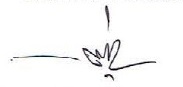 ( นายทัศพงษ์  พรหมทา )ผู้อำนวยการโรงเรียนบ้านโปร่งลำดับที่เลขประจำตัวสอบชื่อ – สกุลหมายเหตุ๑๐๐๑นางสาวพัชราภรณ์  พิมพ์ทอง